Name of Journal: World Journal of GastroenterologyManuscript NO: 73047Manuscript Type: LETTER TO THE EDITORHepatitis B core-related antigen: Are we near a treatment endpoint?Gupta T et al. HBcrAg: Are we near an endpoint?Tarana GuptaTarana Gupta, Medicine, Pandit Bhagwat Dayal Sharma Post Graduate Institute of Medical Sciences, Rohtak 124001, Haryana, IndiaAuthor contributions: Gupta T wrote and critically revised the manuscript.Corresponding author: Tarana Gupta, Doctor, MBBS, MD, Professor, Medicine, Pandit Bhagwat Dayal Sharma Post Graduate Institute of Medical Sciences, House No. 1065 A Sector 1, Rohtak 124001, Haryana, India. taranagupta@gmail.comReceived: November 7, 2021Revised: December 25, 2021Accepted: June 24, 2022Published online: July 21, 2022AbstractDifferent serological and virological markers in chronic hepatitis B patients guide staging of viral infection, and initiation and response to therapy. Due to the persistence of intrahepatic covalently closed circular DNA (cccDNA) in the hepatocyte nucleus, hepatitis B is not curable. Even after undetectable hepatitis B virus DNA levels, the persistence of hepatitis B surface antigen and novel markers such as hepatitis B core-related antigen (HBcrAg) indicate the persistence of intrahepatic cccDNA. In this study, HBcrAg levels at baseline and after 24 and 48 wk of antiviral therapy predicted hepatitis B e antigen seroconversion. Due to the poor sensitivity of assays and detectable levels in HBsAg-negative patients, the long-term utility of HBcrAg needs future research.Key Words: Hepatitis B core-related antigen; Chronic hepatitis B; Covalently closed circular DNA; Hepatitis B e antigen seroconversion; Hepatitis B virus DNA; Pregenomic RNA©The Author(s) 2022. Published by Baishideng Publishing Group Inc. All rights reserved.Citation: Gupta T. Hepatitis B core-related antigen: Are we near a treatment endpoint? World J Gastroenterol 2022; 28(27): 3532-3534  URL: https://www.wjgnet.com/1007-9327/full/v28/i27/3532.htm  DOI: https://dx.doi.org/10.3748/wjg.v28.i27.3532Core Tip: This study highlights the predictive role of hepatitis B core-related antigen (HBcrAg) levels at baseline, and after 24 and 48 wk of antiviral therapy for hepatitis B e antigen seroconversion in chronic hepatitis B patients. The issues related to poor sensitivity of assays and detectable levels in hepatitis B surface antigen-negative patients are major concerns. Future research on the utility of HBcrAg in hepatitis B virus (HBV) flare after nucleotide cessation, occult HBV reactivation, and risk of developing hepatocellular carcinoma is also needed.TO THE EDITORWe read with interest the study titled, “Serum hepatitis B core-related antigen as a surrogate marker of hepatitis B e antigen seroconversion in chronic hepatitis B” by Chi et al[1] in the World Journal of Gastroenterology. Hepatitis B core-related antigen (HBcrAg) and hepatitis B virus (HBV) RNA are potential serological markers of chronic hepatitis B infection and activity. In the HBV life cycle, intrahepatic covalently closed circular DNA (cccDNA) is transcribed into five RNAs of which pregenomic RNA is a precursor to synthesis of the viral genome by reverse transcription and precore mRNA is precursor to proteins hepatitis B core antigen. Hepatitis B e antigen (HBeAg) and p22cr are collectively called HBcrAg due to their identical 149 amino acid sequences. In addition, viral sequences also integrate in the host genome and can express hepatitis B surface antigen (HBsAg). Therefore, HBsAg quantification may not be exactly reflective of intrahepatic cccDNA levels. On the other hand, only cccDNA can express the viral genome. In real world settings, liver biopsy is not feasible for cccDNA quantification and a surrogate marker is needed in serum for intrahepatic cccDNA quantification. HBcrAg-related proteins can be detected in Dane particles, HBV DNA-negative Dane particles, and possibly in HBV RNA-containing virions[2]. Interestingly, nucleotide analogues (NAs) inhibit DNA polymerase and viral replication; they do not affect production of viral intermediate proteins such as HBcrAg. Therefore, even on antiviral treatment, HBcrAg can reflect cccDNA quantity and activity in hepatocytes.This study determined the predictive role of HBcrAg for HBeAg seroconversion in chronic hepatitis B (CHB) patients. All patients were analyzed for HBcrAg, HBV RNA, and HBV DNA levels in blood and cccDNA quantification in liver biopsy specimen. Although there is treatment heterogeneity with two different cohorts of entecavir (n = 109) and pegylated-interferon (PEG-IFN) (n = 30) therapy, the authors found baseline HBcrAg levels correlating with cccDNA levels in patients with and without HBeAg seroconversion. However, the PEG-IFN group only had 30 patients, and as IFNs are immunomodulators that increase innate immune response in controlling HBV infection with higher HBeAg seroconversion rates compared to NA therapy, it may be premature to conclude that it only affects viral replication and not the production of other viral proteins. Therefore, some bias may be related to treatment heterogeneity.This study also highlights that serum qHBcrAg levels at 24 and 48 wk of treatment better predict HBeAg seroconversion than qHBcrAg levels at baseline. Song et al[3] showed baseline HBcrAg levels < 4.9 log U/mL, > 2 log reduction of HBcrAg at week 28 having a positive predictive value 74% and 76%, and negative predictive value of 96% and 94%, respectively, for the prediction of spontaneous HBeAg seroconversion. In HBeAg-positive CHB patients, HBcrAg is high in the immune tolerant phase compared to the immune clearance phase. And in HBeAg-negative patients, lower HBcrAg levels are present in the inactive carrier state than in HBeAg-negative CHB. Recently Ghany et al[4] demonstrated a correlation of HBV RNA and HBcrAg levels with HBV DNA in different phases of CHB infection.Wong et al[5] demonstrated that correlation coefficients of serum HBV DNA and HBcrAg with intrahepatic cccDNA are 0.7 and 0.64-0.7, respectively, which are similar; however, in patients on antiviral therapy with undetectable serum HBV DNA, HBcrAg is the preferred marker for estimating intrahepatic cccDNA levels. Tseng et al[6] recently showed risk stratification of development of cirrhosis, and its complications and liver-related mortality in CHB patients over a period of 15.9 years by baseline HBcrAg levels. Carey et al[7] showed that HBcrAg and HBV RNA predict clinical flares in HBeAg-negative CHB patients with suppressed HBV DNA levels on nucleotide analogue therapy. Together, HBcrAg is a promising novel serum marker but with many limitations. First, with current available assays, the lower limit of detection is 2 log U/mL, so more sensitive assays are needed. Second, one study found detectable serum HBcrAg in 40% patients with HBsAg seroclearance[8]. Finally, large-scale studies in different ethnic groups are needed to determine the predictive value of HBcrAg with certain cut-off values in clinical practice especially occult HBV reactivation, HBV flare after nucleotide analogue cessation, and risk of hepatocellular carcinoma development.REFERENCES1 Chi XM, Wang XM, Wang ZF, Wu RH, Gao XZ, Xu HQ, Ding YH, Niu JQ. Serum hepatitis B core-related antigen as a surrogate marker of hepatitis B e antigen seroconversion in chronic hepatitis B. World J Gastroenterol 2021; 27: 6927-6938 [PMID: 34790015 DOI: 10.3748/wjg.v27.i40.6927]2 Park Y, Hong DJ, Shin S, Cho Y, Kim HS. Performance evaluation of new automated hepatitis B viral markers in the clinical laboratory: two quantitative hepatitis B surface antigen assays and an HBV core-related antigen assay. Am J Clin Pathol 2012; 137: 770-777 [PMID: 22523216 DOI: 10.1309/AJCP8QDN7NAUXJFJ]3 Song G, Yang R, Rao H, Feng B, Ma H, Jin Q, Wei L. Serum HBV core-related antigen is a good predictor for spontaneous HBeAg seroconversion in chronic hepatitis B patients. J Med Virol 2017; 89: 463-468 [PMID: 27505145 DOI: 10.1002/jmv.24657]4 Ghany MG, King WC, Lisker-Melman M, Lok ASF, Terrault N, Janssen HLA, Khalili M, Chung RT, Lee WM, Lau DTY, Cloherty GA, Sterling RK. Comparison of HBV RNA and Hepatitis B Core Related Antigen With Conventional HBV Markers Among Untreated Adults With Chronic Hepatitis B in North America. Hepatology 2021; 74: 2395-2409 [PMID: 34133774 DOI: 10.1002/hep.32018]5 Wong DK, Seto WK, Cheung KS, Chong CK, Huang FY, Fung J, Lai CL, Yuen MF. Hepatitis B virus core-related antigen as a surrogate marker for covalently closed circular DNA. Liver Int 2017; 37: 995-1001 [PMID: 27992681 DOI: 10.1111/liv.13346]6 Tseng TC, Liu CJ, Yang WT, Hsu CY, Hong CM, Su TH, Tsai CH, Chen CL, Yang HC, Liu CH, Chen HH, Chen PJ, Kao JH. Serum hepatitis B core-related antigen level stratifies risk of disease progression in chronic hepatitis B patients with intermediate viral load. Aliment Pharmacol Ther 2021; 53: 908-918 [PMID: 33465271 DOI: 10.1111/apt.16266]7 Carey I, Gersch J, Wang B, Moigboi C, Kuhns M, Cloherty G, Dusheiko G, Agarwal K. Pregenomic HBV RNA and Hepatitis B Core-Related Antigen Predict Outcomes in Hepatitis B e Antigen-Negative Chronic Hepatitis B Patients Suppressed on Nucleos(T)ide Analogue Therapy. Hepatology 2020; 72: 42-57 [PMID: 31701544 DOI: 10.1002/hep.31026]8 Seto WK, Wong DK, Fung J, Huang FY, Liu KS, Lai CL, Yuen MF. Linearized hepatitis B surface antigen and hepatitis B core-related antigen in the natural history of chronic hepatitis B. Clin Microbiol Infect 2014; 20: 1173-1180 [PMID: 24975365 DOI: 10.1111/1469-0691.12739]FootnotesConflict-of-interest statement: The author has no conflicts of interest to declare.Open-Access: This article is an open-access article that was selected by an in-house editor and fully peer-reviewed by external reviewers. It is distributed in accordance with the Creative Commons Attribution NonCommercial (CC BY-NC 4.0) license, which permits others to distribute, remix, adapt, build upon this work non-commercially, and license their derivative works on different terms, provided the original work is properly cited and the use is non-commercial. See: https://creativecommons.org/Licenses/by-nc/4.0/Provenance and peer review: Unsolicited article; Externally peer reviewedPeer-review model: Single blindCorresponding Author’s Membership in Professional Societies: American Association for the Study of Liver Diseases, 226223; Indian National Association for Study of Liver Diseases, 1319.Peer-review started: November 7, 2021First decision: December 12, 2021Article in press: June 24, 2022Specialty type: Gastroenterology and hepatologyCountry/Territory of origin: IndiaPeer-review report’s scientific quality classificationGrade A (Excellent): 0Grade B (Very good): BGrade C (Good): C, C, C, CGrade D (Fair): DGrade E (Poor): 0P-Reviewer: Caviglia GP, Italy; Feng B, China; Tong GD, China; Yin GQ, China S-Editor: Wang JJ L-Editor: Filipodia P-Editor: Wang JJ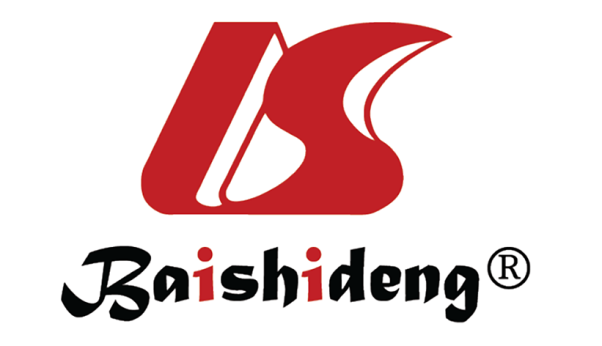 Published by Baishideng Publishing Group Inc7041 Koll Center Parkway, Suite 160, Pleasanton, CA 94566, USATelephone: +1-925-3991568E-mail: bpgoffice@wjgnet.comHelp Desk: https://www.f6publishing.com/helpdeskhttps://www.wjgnet.com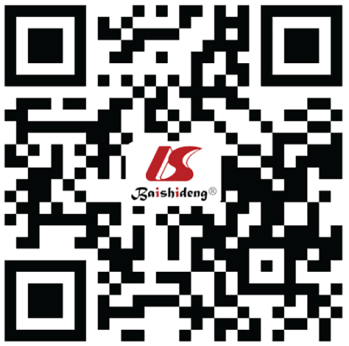 © 2022 Baishideng Publishing Group Inc. All rights reserved.